Apostolic & Prophetic International NetworkApostolic QuestionnaireHow long has your church been an existing spiritual organism?What is the governmental structure of the church? Apostles, prophets, pastors, assistant pastors, teachers, and evangelists?Do you have elders or ordained ministers?  Yes___  No___	If so, what was the process they went through to receive their credentials?  Testing, Training, etc… How are the gifts identified in your ministry?Do you prophesy?Are prophetic words given in your ministry? Explain protocol.How are musicians identified in your church, and what is the protocol?  How often do they practice?Do you have a prophetic praise and dance team?What is your conviction or belief regarding deliverance ministry? Do you operate in deliverance ministry?  If so, in what setting do you operate?  Private session, public service, clinical service, etc… Is there an Intercessory team with prayer watches assigned to leadership?How often does your leadership submit to deliverance? Monthly, quarterly, or yearly? Do you believe in and do spiritual warfare in your ministry?Do you believe in divine healing and believe that it is for the church today?  Please explain…Apostolic & Prophetic International NetworkMinistriesWhat ministries are in place in your church? Are any of the following included?Praise and WorshipProphetic teamIntercessory teamHelps MinistryEvangelismProphetic counselingCounselorsChildren’s ministryDeliverance teamApostolic teamIs there a presbytery team of elders?Are there ordained prophets in your ministry?Is deliverance the forefront of your ministry?Are you part of a denominational church that believes in prophetic ministry and gifts of the spirit?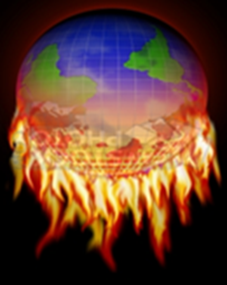 